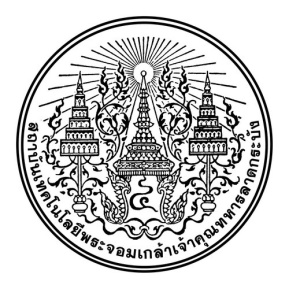 คณะอุตสาหกรรมอาหารสถาบันเทคโนโลยีพระจอมเกล้าเจ้าคุณทหารลาดกระบังแบบฟอร์มการตรวจสอบการคัดลอกผลงานทางวิชาการข้าพเจ้า (นาย/นาง/นางสาว)....................................................รหัสนักศึกษา………………………….……………………ระดับ (ปริญญาตรี/ปริญญาโท/ปริญญาเอก) สาขาวิชา…………..………………………………………..………………………ภาควิชา............................................ คณะ..........................................................................................................ได้เสนอ	วิทยานิพนธ์		โครงการงานพิเศษ		สหกิจศึกษา	การค้นคว้าอิสระ		ปัญหาพิเศษ			เทียบเท่า ระบุ........................	ปริญญานิพนธ์		การศึกษาอิสระหัวข้อเรื่อง(ไทย) ………………………………………………………………………………………………………………………….………………………(อังกฤษ) ………………………………………………………………………………………………………………………….…………………ได้ตรวจเช็คผลงานวิชาการข้างต้นแล้ว ในภาคเรียนที่................. วันที่.................เดือน.................ปี...................โดยใช้โปรแกรม	    อักขราวิสุทธิ์		   TURNITINทั้งนี้ ตรวจสอบพบความเหมือนของเนื้อหา.....................% โดยอาจารย์ที่ปรึกษายอมรับได้ว่าไม่ได้คัดลอกข้อความที่มีสาระสำคัญจากผลงานของผู้อื่น  ลายมือชื่อนักศึกษา...............................………………………………				                                      (……………………………………………………)         วันที่...................................................           ได้รับความเห็นชอบจากอาจารย์ที่ปรึกษาลงชื่อ	...............................…………………………………… อาจารย์ที่ปรึกษา             (……………………………………………………)             วันที่...................................................หมายเหตุ : รายงานผลการตรวจ